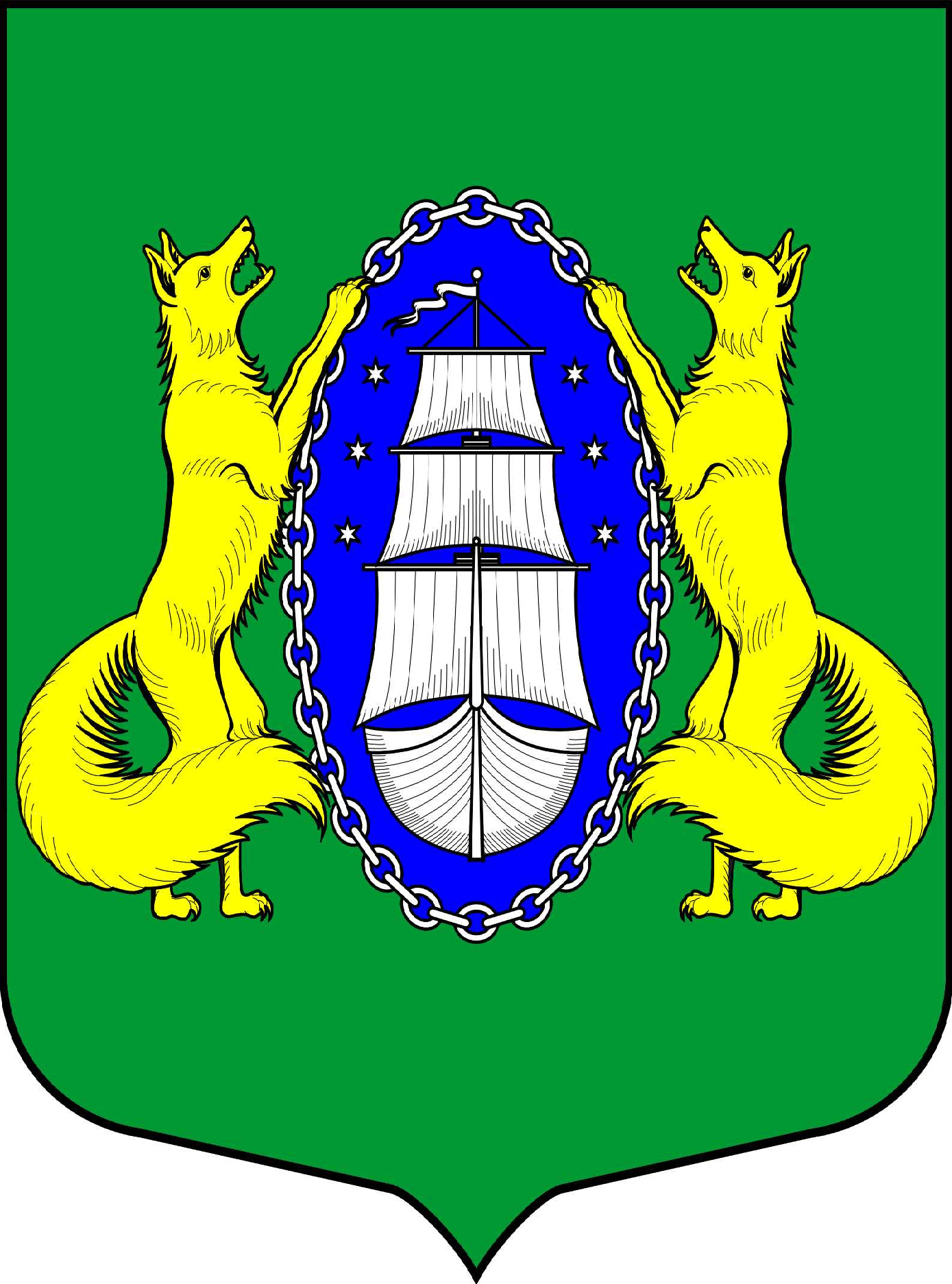 ВНУТРИГОРОДСКОЕ МУНИЦИПАЛЬНОЕ ОБРАЗОВАНИЕ ГОРОДА ФЕДЕРАЛЬНОГО ЗНАЧЕНИЯ САНКТ-ПЕТЕРБУРГА ПОСЕЛОК ЛИСИЙ НОСМЕСТНАЯ АДМИНИСТРАЦИЯРАСПОРЯЖЕНИЕ«29» декабря 2022 г.                                                                                                                       № 66 Санкт-Петербург 	На основании Федеральных законов от 06.10.2003 №131-ФЗ «Об общих принципах организации местного самоуправления в Российской Федерации» и от 02.03.2007 № 25-ФЗ «О муниципальной службе в Российской Федерации», Законов Санкт-Петербурга от 15.02.2000 № 53-8 «О регулировании отдельных вопросов муниципальной службы в Санкт-Петербурге» и  от 23.09.2009 № 420-79 «Об организации местного самоуправления в Санкт-Петербурге», руководствуясь Уставом внутригородского муниципального образования города федерального значения Санкт-Петербурга поселок Лисий Нос, МЕСТНАЯ АДМИНИСТРАЦИЯ РАСПОРЯЖАЕТСЯ:Утвердить Положение о наставничестве на муниципальной службе в местной администрации внутригородского муниципального образования города федерального значения Санкт-Петербурга поселок Лисий Нос согласно приложению к настоящему распоряжению.Настоящее распоряжение вступает в силу со дня его принятия.Контроль за исполнением настоящего распоряжения возложить на главу местной администрации муниципального образования поселок Лисий Нос.Глава местной администрации                                                                                    Л.В. ТремасоваПриложение к распоряжению местной администрациимуниципального образования поселок Лисий Носот 30.12.2022 года № 66	Положение о наставничестве на муниципальной службе в местной администрации внутригородского муниципального образования города федерального значения Санкт-Петербурга поселок Лисий НосНастоящее Положение определяет порядок осуществления наставничества на муниципальной службе в местной администрации внутригородского муниципального образования города федерального значения Санкт-Петербурга поселок Лисий Нос (далее, соответственно, наставничество, муниципальная служба) и условия стимулирования муниципальных служащих местной администрации внутригородского муниципального образования города федерального значения Санкт-Петербурга поселок Лисий Нос (далее, соответственно, муниципальные служащие, местная администрация), осуществляющих наставничество (далее - наставники), с учетом оценки результативности их деятельности.Наставничество на муниципальной службе осуществляется лицами, имеющими значительный опыт работы в определенной сфере, в целях содействия профессиональному развитию муниципальных служащих, направленному на формирование знаний и умений, необходимых для обеспечения служебной деятельности на высоком профессиональном уровне, и воспитания добросовестного отношения к исполнению должностных обязанностей.3. Задачами наставничества являются:а) повышение информированности муниципального служащего, в отношении которого осуществляется наставничество, о направлениях и целях деятельности местной администрации, стоящих перед ним задачах, а также ускорение процесса адаптации муниципального служащего, поступившего впервые на муниципальную службу, или муниципального служащего, имеющего стаж муниципальной службы, впервые поступившего в местную администрацию;б) развитие у муниципального служащего, в отношении которого осуществляется наставничество, умений самостоятельно, качественно и своевременно исполнять возложенные на него должностные обязанности и поддерживать профессиональный уровень, необходимый для их надлежащего исполнения;в) повышение мотивации муниципального служащего, в отношении которого осуществляется наставничество, к надлежащему исполнению должностных обязанностей, эффективной и долгосрочной профессиональной служебной деятельности.Наставничество осуществляется по решению главы местной администрации.Глава местной администрации создает условия для осуществления наставничества.Организацию наставничества в местной администрации осуществляет должностное лицо, ответственное за ведение кадровой работы.Наставничество осуществляется, как правило, в отношении муниципального служащего, поступившего впервые на муниципальную службу, или муниципального служащего, имеющего стаж муниципальной службы, впервые поступившего в местную администрацию.Предложение об осуществлении наставничества направляется главе местной администрации руководителем структурного подразделения местной администрации, в котором предусматривается замещение лицом, в отношении которого предлагается осуществлять наставничество, должности муниципальной службы (далее - непосредственный руководитель). Данное предложение содержит сведения о сроке наставничества и согласии муниципального служащего, назначаемого наставником.Непосредственный руководитель муниципального служащего, в отношении которого осуществляется наставничество, в случае временной нетрудоспособности наставника в течение длительного срока или его длительной служебной командировки, а также возникновения иных обстоятельств, препятствующих осуществлению наставничества, в течение одного рабочего дня с момента возникновения указанных обстоятельств направляет предложения главе местной администрации для принятия решения о назначении другого наставника. Срок наставничества при этом не изменяется.Наставничество прекращается до истечения установленного срока в случае назначения муниципального служащего, в отношении которого осуществляется наставничество, на иную должность муниципальной службы в том же или в другом органе местного самоуправления или его увольнения с муниципальной службы.Наставник назначается из числа наиболее авторитетных, опытных и результативных муниципальных служащих. У наставника не должно быть дисциплинарного взыскания или взыскания за коррупционное правонарушение, а также в отношении него не должна проводиться служебная проверка.Непосредственный руководитель муниципального служащего, в отношении которого осуществляется наставничество, не может являться наставником.Наставник одновременно может осуществлять наставничество в отношении не более чем 2 муниципальных служащих.Функции наставника осуществляются наряду с исполнением муниципальным служащим, являющимся наставником, его должностных обязанностей.В функции наставника входят:а) содействие в ознакомлении муниципального служащего с условиями прохождения муниципальной службы;б) представление муниципальному служащему рекомендаций по вопросам, связанным с исполнением его должностных обязанностей;в) выявление ошибок, допущенных муниципальным служащим при осуществлении им профессиональной служебной деятельности, и содействие в их устранении;г) передача накопленного опыта, профессионального мастерства, демонстрация и разъяснение наиболее рациональных методов исполнения должностных обязанностей;д) оказание муниципальному служащему консультативно-методической помощи при его обращении за профессиональным советом.Наставник имеет право:а) принимать участие в обсуждении вопросов, связанных с исполнением должностных обязанностей муниципальным служащим, в отношении которого осуществляется наставничество, с его непосредственным руководителем;б) давать муниципальному служащему рекомендации, способствующие выработке практических умений по исполнению должностных обязанностей;в) разрабатывать индивидуальный план мероприятий по наставничеству;г) контролировать своевременность исполнения муниципальным служащим должностных обязанностей.Наставнику запрещается требовать от муниципального служащего, в отношении которого осуществляется наставничество, исполнения должностных обязанностей, не установленных трудовым договором данного муниципального служащего.В обязанности муниципального служащего, в отношении которого осуществляется наставничество, входят:а) самостоятельное выполнение заданий непосредственного руководителя с учетом рекомендаций наставника;б) усвоение опыта, переданного наставником, обучение практическому решению поставленных задач;в) учет рекомендаций наставника, выполнение индивидуального плана мероприятий по наставничеству (при его наличии).Муниципальный служащий, в отношении которого осуществляется наставничество, имеет право:а) обращаться по мере необходимости к наставнику за профессиональным советом для надлежащего исполнения своих должностных обязанностей;б) принимать участие в обсуждении вопросов, связанных с наставничеством, с непосредственным руководителем и наставником;в) представлять непосредственному руководителю обоснованное ходатайство о замене наставника.Наставник представляет непосредственному руководителю муниципального служащего, в отношении которого осуществлялось наставничество, отзыв о результатах наставничества по форме согласно приложению не позднее 2 рабочих дней со дня завершения срока наставничества.Непосредственный руководитель муниципального служащего, в отношении которого осуществляется наставничество, проводит индивидуальное собеседование с таким муниципальным служащим в целях подведения итогов осуществления наставничества.Непосредственный руководитель муниципального служащего, в отношении которого осуществляется наставничество, проводит оценку результативности деятельности наставника на основе результатов деятельности наставника и профессиональной служебной деятельности муниципального служащего, в отношении которого осуществлялось наставничество. Оценка проводится с учетом:а) содействия муниципальному служащему, в отношении которого осуществлялось наставничество, в успешном овладении им профессиональными знаниями, навыками и умениями, в его профессиональном становлении;б) содействия в приобретении муниципальным служащим, в отношении которого осуществлялось наставничество, опыта работы по специальности, направлению подготовки, формирования у него практических знаний и навыков в области профессиональной служебной деятельности;в) оказания муниципальному служащему, в отношении которого осуществлялось наставничество, постоянной и эффективной помощи в совершенствовании форм и методов работы;г) проведения действенной работы по воспитанию у муниципального служащего, в отношении которого осуществлялось наставничество, добросовестного отношения к исполнению его должностных обязанностей.Отзыв о результатах наставничества, подготовленный и подписанный наставником, после ознакомления с ним непосредственного руководителя муниципального служащего, в отношении которого осуществлялось наставничество, направляется должностному лицу, ответственному за ведение кадровой работы (приложение к настоящему Положению).Деятельность муниципального служащего в качестве наставника учитывается при решении вопросов, связанных с поощрением муниципального служащего за безупречную и эффективную муниципальную службу в соответствии со статьей 18 Закона Санкт-Петербурга от 02.02.2000 № 53-8 «О регулировании отдельных вопросов муниципальной службы в Санкт-Петербурге».Приложение к Положению о наставничестве, утвержденного распоряжением местной администрациимуниципального образования поселок Лисий Носот 29.12.2022 года № 66Отзыво результатах наставничестваФамилия, имя, отчество (при наличии) и замещаемая должность наставника:_____________________________________________________________________________________________________________________________________________________2. Фамилия, имя,	отчество (при наличии) и замещаемая должность муниципального служащего, в отношении которого осуществлялось наставничество: ____________________________________________________________________________________________________3. Период наставничества: с ________ 20___ г. по ___________ 20___ г.4. Информация о результатах наставничества:а) муниципальный служащий изучил следующие основные вопросы профессиональной служебной деятельности:_____________________________________________________________________________________________________________________________________________________________б) муниципальный служащий выполнил по рекомендациям наставника следующие основные задания: __________________________________________________________________________________________________________________________________________________________________в) муниципальному служащему следует устранить следующие недостатки при исполнении должностных обязанностей (заполняется при необходимости):________________________________________________________________________________г) муниципальному служащему следует дополнительно изучить следующие вопросы:_____________________________________________________________________________________________________________________________________________________________5. Определение профессионального потенциала муниципального служащего и рекомендации по его профессиональному развитию:_______________________________________________________________________________6. Дополнительная информация о муниципальном служащем, в отношении которого осуществлялось наставничество (заполняется при необходимости):_______________________________________________________________________________Об утверждении Положения о наставничестве на муниципальной службе в местной администрации внутригородского муниципального образования города федерального значения Санкт-Петербурга поселок Лисий НосОтметка об ознакомлениинепосредственного руководителя муниципального служащего, в отношении которого осуществлялось наставничество, с выводами наставника_______________ _____________________        (подпись)          (расшифровка подписи)«____» ________ 20___ г.Наставник___________________________________(должность)_______________ _____________________        (подпись)          (расшифровка подписи)«____» ________ 20___ г.